DATOS DE LA EMPRESAÁREAS DE ACTUACIÓNCARGA DE FORMULARIO 2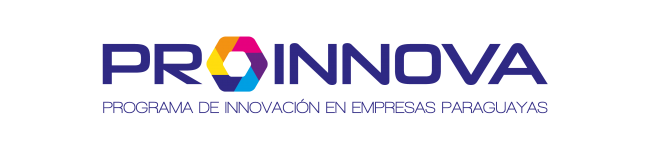 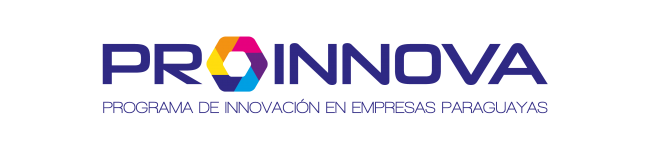 EMPRESA POSTULANTE *:LÍNEA BAJA:NUMERO DE CELULAR (09XX) *:Clasificación de Área de la Ciencia.Clasificación de Área de la Ciencia.Descargar Documento de referencia, para clasificación de actividad económica, clasificación de la Ciencia, y Clasificación del PNDDescargar Documento de referencia, para clasificación de actividad económica, clasificación de la Ciencia, y Clasificación del PNDDESCARGAR DOCUMENTO:ÁreaSubáreaDisciplinaEspecialidadPlan Nacional de Desarrollo Paraguay (PND) 2030.Plan Nacional de Desarrollo Paraguay (PND) 2030.EJE ESTRATÉGICO  *:COMENTARIO :Estructura de la Clasificación Nacional de Actividades Económicas del Paraguay CNAEP"Favor completar la actividad de la empresa postulante, que más se asemeje, tomando al menos los 2 primeros dígitos del listado (Sección y División) de acuerdo a las opciones del documento descargado"Estructura de la Clasificación Nacional de Actividades Económicas del Paraguay CNAEP"Favor completar la actividad de la empresa postulante, que más se asemeje, tomando al menos los 2 primeros dígitos del listado (Sección y División) de acuerdo a las opciones del documento descargado"SECCIÓN *:DIVISIÓN *:GRUPO:CLASE SUBCLASE:DENOMINACIÓN :Tamaño de Empresa.Ley 4.457. Marco regulatorio para promover la creación, el desarrollo y la competitividad de las MIPYMESEl siguiente Cuadro es un ejemplo del Tamaño de su Empresa.Tamaño de Empresa.Ley 4.457. Marco regulatorio para promover la creación, el desarrollo y la competitividad de las MIPYMESEl siguiente Cuadro es un ejemplo del Tamaño de su Empresa.[A] TAMAÑO[B] PERSONAS OCUPADAS[C] RANGO DE FACTURACIÓN (Gs.)Micro"Hasta 10"<=500 millones "Pequeñas"Hasta 30"<=2.500 millones"Medianas"Hasta 50"<=6.500 millones"Grandes"Más de 50">6.500 millones"[A] TAMAÑO[B] PERSONAS OCUPADAS[C] RANGO DE FACTURACIÓN (Gs.)Valor de la PropuestaDescargar Proforma del Presupuesto (“Expresado en guaraníes”).Este archivo contiene los campos del formulario web, puede descargarse para trabajar fuera de linea.Valor de la PropuestaDescargar Proforma del Presupuesto (“Expresado en guaraníes”).Este archivo contiene los campos del formulario web, puede descargarse para trabajar fuera de linea.DESCARGAR PRESUPUESTO DEL PERFIL DE PROYECTO:ADJUNTAR PRESUPUESTO DEL PERFIL DE PROYECTO *:Ningún archivo se ha subido.ANR (Aporte No Reembolsable).ANR (Aporte No Reembolsable).MONTO ESTIMADO DE ANR (EN GS) *:MONTO ESTIMADO DE CONTRAPARTIDA (EN GS) *:Personas contratadas.Cargar evidencia de al menos 3 personas contratadas con mas de 6 meses de antigüedadPersonas contratadas.Cargar evidencia de al menos 3 personas contratadas con mas de 6 meses de antigüedadADJUNTAR REGISTRO DE IPS PERSONA 1 *:Ningún archivo se ha subido.ADJUNTAR REGISTRO DE IPS PERSONA 2 *:Ningún archivo se ha subido.ADJUNTAR REGISTRO DE IPS PERSONA 3 *:Ningún archivo se ha subido.Ángel de inversión o fondo de inversión.Ángel de inversión o fondo de inversión.¿CUENTA CON ÁNGEL O FONDO DE INVERSIÓN? *:	Publicable en Datos Abiertos (Información se recomienda no mencionar información técnica  cuya publicación afecte su ventaja competitiva).Proyectos Detallado de Innovación y Desarrollo Tecnológico.Modalidad: Individual.1- Nombre del Proyecto.Responder a las preguntas: ¿Qué se va a hacer? Y ¿En qué se va a aplicar? (En menos de 30 palabras) Ejemplo: "Fabricación de equipos de protección médicos con materiales biodegradables".ADJUNTAR DOCUMENTOS DE RESPALDO  :3- FACTIBILIDAD TÉCNICA.3.2. Viabilidad Técnica: Indicar que se cuentan con recursos tales como equipamiento, software, insumos e infraestructura y con una capacidad apropiada de entidades colaboradoras y consultores. (En menos de 300 palabras).3- FACTIBILIDAD TÉCNICA.3.2. Viabilidad Técnica: Indicar que se cuentan con recursos tales como equipamiento, software, insumos e infraestructura y con una capacidad apropiada de entidades colaboradoras y consultores. (En menos de 300 palabras).ADJUNTAR DOCUMENTOS DE RESPALDO  :3.3. Plan de Trabajo:Precisión en la definición de las etapas y secuencia de tareas, tiempos adecuados para las tareas. Hacer foco en el proceso/producto (bienes o servicios) que será desarrollado.3.3. Plan de Trabajo:Precisión en la definición de las etapas y secuencia de tareas, tiempos adecuados para las tareas. Hacer foco en el proceso/producto (bienes o servicios) que será desarrollado.Merito Innovador.Grado de Innovación: Se asignará una valoración al estado de la técnica acorde a al tipo de innovación, la existencia de más de un tipo de novedad, por ejemplo: nuevo proceso combinado con nueva forma de comercialización; o nuevo proceso con nuevo producto, y el impacto en la evolución tecnológica de la sociedad. (En menos de 100 palabras).Merito Innovador.Grado de Innovación: Se asignará una valoración al estado de la técnica acorde a al tipo de innovación, la existencia de más de un tipo de novedad, por ejemplo: nuevo proceso combinado con nueva forma de comercialización; o nuevo proceso con nuevo producto, y el impacto en la evolución tecnológica de la sociedad. (En menos de 100 palabras).ADJUNTAR DOCUMENTOS DE RESPALDO  :5.4. Impactos de los resultados del proyecto en la empresa y en la sociedad. Ganancias esperadas, contratación de personal directo, personal indirecto (proveedores, servicios, marketing y publicidad). (En menos de 100 palabras).5.4. Impactos de los resultados del proyecto en la empresa y en la sociedad. Ganancias esperadas, contratación de personal directo, personal indirecto (proveedores, servicios, marketing y publicidad). (En menos de 100 palabras).ADJUNTAR DOCUMENTOS DE RESPALDO  :5.7. Relaciones con los clientes:Se expone qué tipo de relación se establece y se mantiene con cada segmento de clientes. (En menos de 100 palabras).5.7. Relaciones con los clientes:Se expone qué tipo de relación se establece y se mantiene con cada segmento de clientes. (En menos de 100 palabras).ADJUNTAR CURRICULUM *:6.2. Nivel Educativo y experiencia específica de los miembros del Equipo Técnico, en su área de responsabilidad directa sobre una o más etapas / procesos / resultados intermedios que afecten el desarrollo del proyecto o su resultado final. (En menos de 100 palabras).6.2. Nivel Educativo y experiencia específica de los miembros del Equipo Técnico, en su área de responsabilidad directa sobre una o más etapas / procesos / resultados intermedios que afecten el desarrollo del proyecto o su resultado final. (En menos de 100 palabras).ADJUNTAR CURRICULUM *:6.3. Experiencia de la empresa en el rubro planteado en el proyecto. (En menos de 100 palabras).6.3. Experiencia de la empresa en el rubro planteado en el proyecto. (En menos de 100 palabras).ADJUNTAR EVIDENCIA:6.4. Estructuración de la conformación del Equipo Técnico, según la distribución de roles para el desarrollo técnico del Proyecto. (En menos de 100 palabras).6.4. Estructuración de la conformación del Equipo Técnico, según la distribución de roles para el desarrollo técnico del Proyecto. (En menos de 100 palabras).ADJUNTAR REFERENCIA:6.6. Recursos clave: Son los activos necesarios para ofrecer y entregar los elementos descritos anteriormente. (En menos de 100 palabras).6.6. Recursos clave: Son los activos necesarios para ofrecer y entregar los elementos descritos anteriormente. (En menos de 100 palabras).Recursos Financieros Y Capacidad Administrativa Financiera.Pertinencia y racionalidad de los recursos requeridos según el presupuesto asignado.En la postulación pueden presentarse una oferta, o estimaciones de presupuesto.Sin embargo, al momento de la ejecución, las adquisiciones de bienes y servicios, así como honorarios profesionales, deberán presentar la documentación indicada en el Adjunto. BOTÓN DESCARGAR EXTRACTO GUÍA DE EJECUCIÓN.Ningún tipo de impuestos puede ser financiado con fondos del CONACYT, por lo tanto, el IVA y otros impuestos deberán ser especificados en forma separada como CONTRAPARTIDA en la planilla de presupuesto.Los casos excepcionales en los cuales no se cuenten con tres presupuestos u ofertas, deberán exponer las razones que lo justifiquen.Recursos Financieros Y Capacidad Administrativa Financiera.Pertinencia y racionalidad de los recursos requeridos según el presupuesto asignado.En la postulación pueden presentarse una oferta, o estimaciones de presupuesto.Sin embargo, al momento de la ejecución, las adquisiciones de bienes y servicios, así como honorarios profesionales, deberán presentar la documentación indicada en el Adjunto. BOTÓN DESCARGAR EXTRACTO GUÍA DE EJECUCIÓN.Ningún tipo de impuestos puede ser financiado con fondos del CONACYT, por lo tanto, el IVA y otros impuestos deberán ser especificados en forma separada como CONTRAPARTIDA en la planilla de presupuesto.Los casos excepcionales en los cuales no se cuenten con tres presupuestos u ofertas, deberán exponer las razones que lo justifiquen.DESCARGAR EXTRACTO DE GUÍA DE EJECUCIÓN:PresupuestoPresupuesto7.2 Capacidad de la empresa para aportar la contraparte de acuerdo a lo estipulado en el proyecto.- En caso de no contar con la totalidad de los recursos, deberá indicar su flujo de caja promedio mensual que demuestre que podrá destinar los fondos comprometidos para la ejecución del proyecto en caso de ser adjudicado.(En menos de 100 palabras).7.2 Capacidad de la empresa para aportar la contraparte de acuerdo a lo estipulado en el proyecto.- En caso de no contar con la totalidad de los recursos, deberá indicar su flujo de caja promedio mensual que demuestre que podrá destinar los fondos comprometidos para la ejecución del proyecto en caso de ser adjudicado.(En menos de 100 palabras).ADJUNTAR EVIDENCIA:7.3. El 50% del proyecto debe ser desarrollado con recursos humanos locales. Indicar cuales son los recursos que seran contratados del extranjero si es que lo hubiere. (En menos de 100 palabras).7.3. El 50% del proyecto debe ser desarrollado con recursos humanos locales. Indicar cuales son los recursos que seran contratados del extranjero si es que lo hubiere. (En menos de 100 palabras).